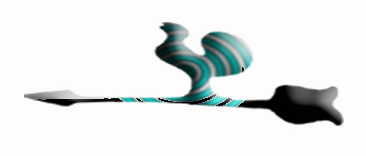 Նախագիծ.-Դասավանդողների մշտական սեմինարների ժամանակացույց և սեպտեմբեր ամսվա սեմինարների բովանդակությունը1.ԺամանակացույցՍեպտեմբեր ամսվա սեմինարները կազմվում են ըստ կրթական ծրագրերի:Նախադպրոցական կրթություն – շաբաթ օրերը, ժամը 12:00Տարրական կրթություն            – չորեքշաբթի, ժամը 15:00Հիմնական կրթություն             – երկուշաբթի, ժամը 15:00Միջնակարգ կրթություն          – չորեքշաբթի, ժամը 15:00Մասնագիտական կրթություն – երեքշաբթի, ժամը 15:00Լրացուցիչ կրթություն             – չորեքշաբթի, ժամը 15:00Երգչախումբ                               - երեքշաբթի, հինգշաբթի ժամը 15:30Վարչական խորհուրդ             - երկուշաբթի, ժամը 16:00Մեդիաուրբաթ                           - ուրբաթ, ժամը 15:002. Բովանդակություն, որի պատասխանատուն կրթական ծրագրերի համակարգողներն են:Կրթական ծրագրերի ներկայացումՄիջնակարգ կրություն- օտար լեզու, պատասխանատու Յուրա ԳանջալյանՄաթեմատիկա, պատասխանատու Գևորգ ՀակոբյանՄայրենիԱկումբներ, պատ. Ակումբների ղեկավարներՀիմնական կրթություն – աշխատանք խմբերովանգլերեն - Լուսինե Բուշ, Յուրա Գանջալյանմայրենի - Նունե Մովսիսյան, Մարգարիտ ՍարգսյանՄաթեմատիկա – Հերմինե ԱնտոնյանՌուսաց լեզու – Ժաննա ՀակոբյանԵրգ-երաժշտություն – Մարինե ՄկրտչյանՄեդիատեխնոլոգիա – Նվարդ ՍարգսյանՏեխնոլոգիա – Տաթև ԹամազյանԲնագիտություն – Հասմիկ Նալբանդյան                   Մասնագիտական կրթություն – «Նախադպրոցական կրթության» մաս. մոդուլներ «Երաժշտական կրթություն» մաս. մոդուլներ«Զարդակիառական արվեստ և ժող. Արհեստ.» մաս. Մոդուդներ«Ֆիզկուտուրա և սպորտ» մաս. մոդուլներԼրացուցիչ կրություն – երաժշտության դպրոց – Սվետա Ճաղարյան
                                       - ԵրգչախումբՄարզադպրոց  Վահան ԱսատրյանԼեզուների կենտրոնՄեկամյա մասնագիտական կրթություն   Նախադպրոցական -   Ամառային պարտեզի ամփոփումԱշնանային պարտեզ Ծնողական կրթության կազմակերպում     Գործունեության ծիսականացում. աշխատանքային նախագծեր                                             «Իմացումի հրճվանք»- Սեմինարները բաղկացած լինի երկու մասից`
   - Սեպտեմբերի 6 - Ուսումնական օրացույց. բովանդակություն. Ուսումնական նյութեր. բովանդակություն
Սեպտեմբերի 13 -Երաժշտություն: Երաժշտության կազմակերպումը:Ծրագիր:
Սեպտեմբերի 20- Մարմնակրթություն: Մարմնակրթության կազմակերպումը:Ծրագիր:
Սեպտեմբերի 27 -Շախմատ և տրամաբանական խաղեր: Կազմակերպումը: Ծրագիր:

Սեմինարների 1-ին մասը կվարի ծրագրի համակարգողը, 2-րդ մասը` պատասխանատուները /պատասխանատուները ամեն անգամ կլինեն տարբեր/:Նառա Նիկողոսյան